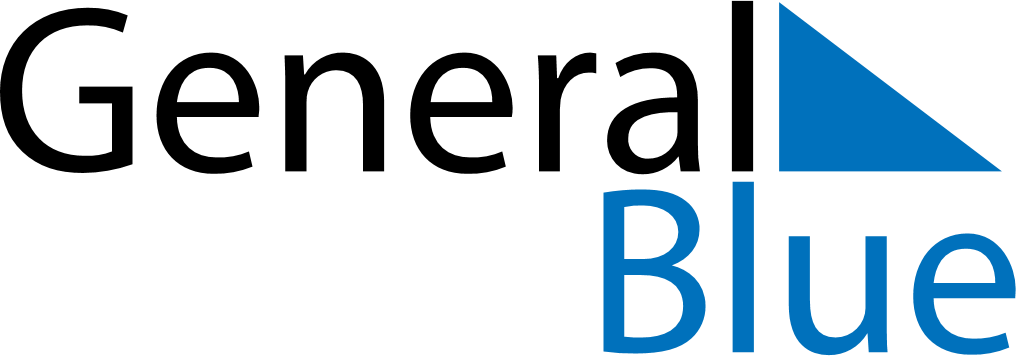 March 2018March 2018March 2018March 2018ColombiaColombiaColombiaSundayMondayTuesdayWednesdayThursdayFridayFridaySaturday122345678991011121314151616171819202122232324Saint Joseph2526272829303031Palm SundayMaundy ThursdayGood FridayGood Friday